20…… - 20……  Eğitim-Öğretim Yılı ………….. Yarıyılında aşağıda karşılarında belirtilen dersleri farklı meslek yüksekokulundan almam hususunda gereğini arz ederim. …../…../20….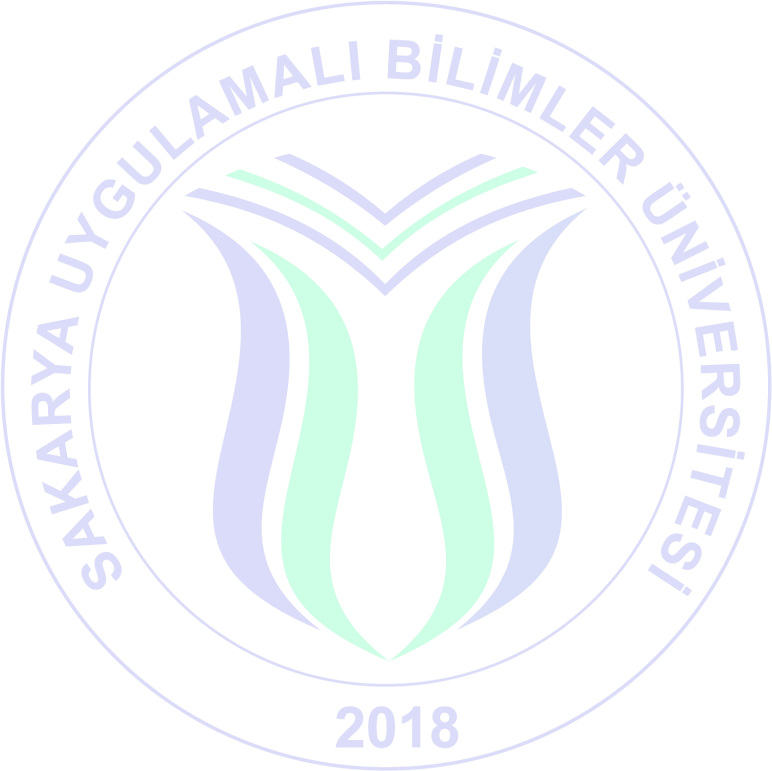 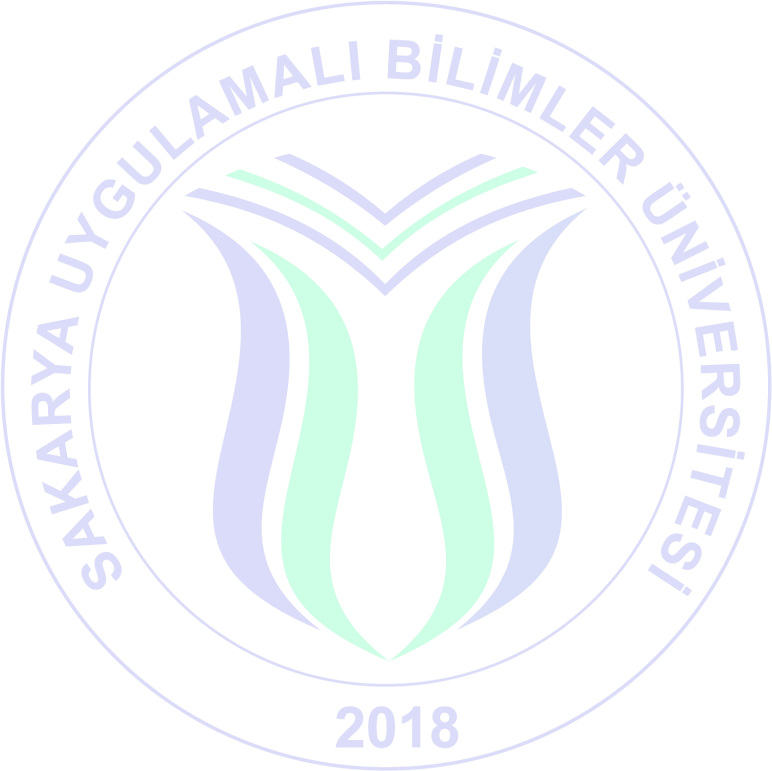 İmza …………….DANIŞMAN ONAYI	BÖLÜM BAŞKANI ONAYIEK(LER):Onaylı Ders İçerikleri (İmzalı ve Mühürlü)Haftalık Ders programı (Diğer Fakülte/Bölüm)KODUT+UAKTSDERSİN ADIBÖLÜMDersin GünleriTOPLAMKoduT+UAktsDersin AdıFakülte/Bölümİntibak YapılacakDersin KoduTOPLAM